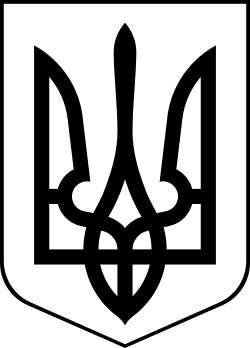 УкраїнаМЕНСЬКА МІСЬКА РАДАМенського району Чернігівської області(сорокова сесія сьомого скликання)РІШЕННЯ10 липня 2020 року 	№ 191Про внесення змін до рішення 36 сесії 7 скликання Менської міської ради від 26 грудня 2019 року № 727Заслухавши інформацію щодо внесення зміни до рішення  36 сесії 7 скликання Менської міської ради від 26 грудня 2019 року № 727 «Про затвердження технічної документації із землеустрою щодо проведення нормативної грошової оцінки земель населених пунктів Менської об’єднаної громади» відповідно до розробленої технічної документації,керуючись ст. 26 Закону України «Про місцеве самоврядування в Україні», Менська міська рада ВИРІШИЛА:Внести зміни до пункту 2 рішення 36 сесії 7 скликання Менської міської ради від 26 грудня 2019 року № 727 «Про затвердження технічної документації із землеустрою щодо проведення нормативної грошової оцінки земель населених пунктів Менської об’єднаної громади», а саме цифри в тексті «с. Ушня – становить 40,12 грн/м2, с. Дібровка – становить 29,62грн/м2» замінити на цифри в тексті «с. Ушня – становить 80,24грн/м2, с. Дібровка – становить 59,24 грн/м2».Контроль за виконанням рішення покласти на постійну комісію з питань містобудування, будівництва, земельних відносин та охорони природи, згідно до регламенту роботи Менської міської ради сьомого скликання та на заступника міського голови з питань діяльності виконкому Гайдукевича М.ВМіський голова	Г.А. Примаков